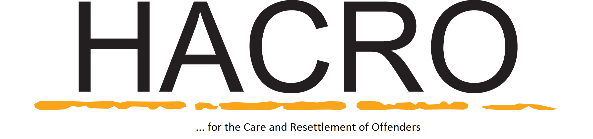 HERTFORDSHIRE CARING DADS PROGRAMMEFor men who have been violent or abusive in their familiesCaring Dads is a 17 week parenting course specifically for men where there have been allegations that they have been abusive in their families.The programme was originally developed in Canada, in recognition that frequently fathers are not held accountable for their abusive behaviour and its impact on their children. It is now being used in a number of countries including the UK where it was first introduced by the London Probation Area. International research has confirmed it has a positive impact on those that complete the course.This programme is designed to enable men to improve their fathering skills and take responsibility for their children’s welfare and safety. In our experience, following domestic abuse and family breakdown, fathers are often angry, feel victimised and deny, minimise or blame others for their situation. They are often controlling in their parenting. As a result they continue to cause difficulties for their children and their children’s mothers.The main aims of the course are:To increase men’s awareness of child-centred fathering.Increase men’s awareness of, and responsibility for, abusive, and neglectful fathering behaviours and their impact on children.To rebuild trust and enable the beginning of healing of the harm caused to their children.At the end of the course fathers commonly report that they now recognise the harm they have caused to their children, they feel better able to manage their feelings and feel better equipped to support their children in the future. They also report having an improved relationship with their children’s mother.The programmes use one worker experienced in working with children and families where there has been domestic abuse and one experienced in working with male perpetrators of domestic abuse. Currently the cost of attending the programme can be fully met by HACROReferralAny father living in Hertfordshire who has been abusive in his family and is still in contact with children may benefit from the programme. Attendance is voluntary but we would welcome those who may be motivated by a desire to demonstrate their fathering commitment to the Courts or statutory agencies. Suitability will be based on an assessment of the man’s needs, ability to benefit from the programme and his current circumstances. In order to protect families we need an agency to undertake to ensure support for the other family members and provide feedback on father’s behaviour. We will report on attendance, risk issues and level of engagement in the process and provide a Final Report.                                                                                                                                                                                                                                                                                                                                                                                                                                                                                                                                                                                                                                                                                                                                                                                                                                                                                                                                       Anyone wishing to refer a father to the programme can use the attached form, which should be sent via HERTSFX or, if not, emailed securely with a password to caringdads@hacro.org.uk or telephone 01727 854727 for more information. (Please note both are managed on a part time basis. The answerphone will advise when the office will next be open.) Major Goals and Activities in the Caring Dads ProgrammeGoal 1: To develop sufficient trust and motivation to engage men in the process of examining their fatheringSession 1: Orientation			Program Overview			Group Rules
Session 2: Considering fathering			Genograms		Family experiences
Session 3: Developing discrepancy			My goalsContinuing to develop discrepancyGoal 2: To increase men's awareness of child-centred fatheringSession 4: Child-centred fathering			Continuum of parenting behaviour		Responsive and unresponsive praise
Session 5: Building relationships with			Review of praiseour children			How well do you know your children?Session 6: Listening to children			Listening to children		Relationship building challenges
Session 7: Fathers as part of families			Setting a good exampleAppreciation for my children's motherSession 8: Eliminating barriers to better        	The connections between thoughts,
relationships			feelings and actionsThoughts and beliefs to watch out forSession 9: How are children different			Understanding child developmentfrom adults?			Practical applicationsGoal 3: To increase men's awareness of, and responsibility for, abusive and neglectful fathering behaviours and their impact on childrenSession 10: Recognizing unhealthy,			The other end of the continuum:hurtful, abusive and			child maltreatmentneglectful fathering behaviours     	A closer look at emotional abuseSession 11: How am I responding to my        	Emotional abuse and neglect as
children's needs?			forms of abuseProblem-solving for parents exerciseSession 12: Relationship with my child's        	Problem-solving for parents continued
mother			Abuse of children's mothersSession 13: Problem-solving in difficult		Problem-solving for parents continuedsituations			Effects of controlling and abusive parenting Session 14: Decreasing denial and			Shame and secrecyminimisation			Effect of denial on childrenProblem-solving for parents continuedGoal 4: Consolidating learning, rebuilding trust, and planning for the futureSession 15: Rebuilding trust and healing        	Taking responsibility for the past andmoving into the future		Rebuilding trust
Session 16: What about discipline?			Summarising alternatives to punishment			Defining discipline
Session 17: Wrapping up			Review of main conceptsWhere am I going from here?CARING DADS HERTFORDSHIRE			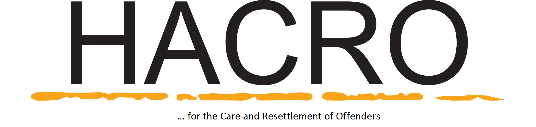 Please send completed form securely via HERTSFX or as a password protected attachment to caringdads@hacro.org.uk 				Revised: 4th March 2019Date of referral: Name of person referring: Agency: Contact number: Email address:Details of referral – FATHER ONLYDO NOT PUT MOTHER’S DETAILSSurname:Forename(s):Alias:DOB:Address:Mobile & Landline phone numbers:Are these numbers SAFE?Ethnic origin:Religion:DETAILS OF CHILDREN (Please state if child is from current or previous relationship and include any step-children)DETAILS OF CHILDREN (Please state if child is from current or previous relationship and include any step-children)DETAILS OF CHILDREN (Please state if child is from current or previous relationship and include any step-children)DETAILS OF CHILDREN (Please state if child is from current or previous relationship and include any step-children)NAMEDOBSummary of contact / access & legal position regarding contactWho has Parental Responsibility/Legal GuardianshipPlease state with whom children reside and the borough in which they live (DO NOT PUT FULL ADDRESS) Please state with whom children reside and the borough in which they live (DO NOT PUT FULL ADDRESS) Please state with whom children reside and the borough in which they live (DO NOT PUT FULL ADDRESS) Please state with whom children reside and the borough in which they live (DO NOT PUT FULL ADDRESS) SUMMARY OF CHILD PROTECTION ISSUES:SUMMARY OF CHILD PROTECTION ISSUES:SUMMARY OF CHILD PROTECTION ISSUES:SUMMARY OF CHILD PROTECTION ISSUES:Are any of the children subject of:  FFA (Families First Assessment that replaces CAF), SEND / LDD, S&SS or Care Plan? Please specify all.Are any of the children subject of:  FFA (Families First Assessment that replaces CAF), SEND / LDD, S&SS or Care Plan? Please specify all.Are any of the children subject of:  FFA (Families First Assessment that replaces CAF), SEND / LDD, S&SS or Care Plan? Please specify all.Are any of the children subject of:  FFA (Families First Assessment that replaces CAF), SEND / LDD, S&SS or Care Plan? Please specify all.  SUMMARY OF DOMESTIC ABUSE HISTORY:   i.e. custodial or community Criminal Justice sentences for DA and level of contact         with any agencies.   SUMMARY OF DOMESTIC ABUSE HISTORY:   i.e. custodial or community Criminal Justice sentences for DA and level of contact         with any agencies.   SUMMARY OF DOMESTIC ABUSE HISTORY:   i.e. custodial or community Criminal Justice sentences for DA and level of contact         with any agencies.   SUMMARY OF DOMESTIC ABUSE HISTORY:   i.e. custodial or community Criminal Justice sentences for DA and level of contact         with any agencies. RISK FACTORS FOR FUTURE ABUSE:RISK FACTORS FOR FUTURE ABUSE:RISK FACTORS FOR FUTURE ABUSE:RISK FACTORS FOR FUTURE ABUSE:RISK FACTORS TO STAFF:    Also please confirm you have performed a risk assessment for the father to attend the ProgrammeRISK FACTORS TO STAFF:    Also please confirm you have performed a risk assessment for the father to attend the ProgrammeRISK FACTORS TO STAFF:    Also please confirm you have performed a risk assessment for the father to attend the ProgrammeRISK FACTORS TO STAFF:    Also please confirm you have performed a risk assessment for the father to attend the ProgrammeOTHER SUPPORT NEEDSOTHER SUPPORT NEEDSOTHER SUPPORT NEEDSOTHER SUPPORT NEEDSOTHER SUPPORT NEEDSDoes the client have any current or previous issues surrounding:Does the client have any current or previous issues surrounding:Does the client have any current or previous issues surrounding:Does the client have any current or previous issues surrounding:Does the client have any current or previous issues surrounding:Please tick next to the subject and expand below:(If translation service needed, application will need to be made via Herts CC)Please tick next to the subject and expand below:(If translation service needed, application will need to be made via Herts CC)Please tick next to the subject and expand below:(If translation service needed, application will need to be made via Herts CC)Please tick next to the subject and expand below:(If translation service needed, application will need to be made via Herts CC)Please tick next to the subject and expand below:(If translation service needed, application will need to be made via Herts CC)       Is the father aware of / agreed to this referral? We will not progress the referral until this is confirmed.                              Please confirm - Yes / NoWhat outcomes do you want from the father’s attendance on the Caring Dads Programme? Would you be prepared to provide feedback on these outcomes / the Programme?Is the father aware of the outcomes advised / would you be happy for him to be told and asked to comment on whether he feels he has achieved the outcomes as part of the course end 1-2-1 and feedback process?       Please advise Yes / NoWould you be happy for the father to receive the Post Programme Report and any interim reports produced on request? Please highlight or delete as appropriate  Yes / No / Requires further thoughtWhere did you locate the Caring Dads Referral Form?What do you know about HACRO’s delivery of Caring Dads that prompted you to make a referral?